Куб задачиКубОпределение: кубом называется прямоугольный параллелепипед, у которого все ребра равны.СвойстваВсе грани – квадраты. . .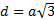 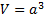 ПримерДиагональ куба равна . Найдите его объем.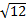 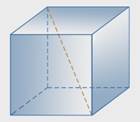 Решение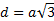 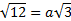 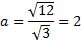 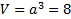 Ответ: 8.ПримерЕсли каждое ребро куба увеличить на 1, то его площадь поверхности увеличится на 54. Найдите ребро куба.Решение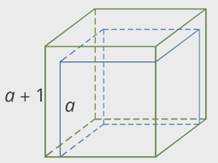 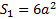 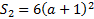 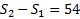 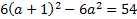 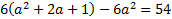 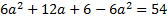 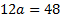 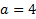 Ответ: 4.ПримерДва ребра прямоугольного параллелепипеда, выходящие из одной вершины, равны 1, 2. Площадь поверхности параллелепипеда равна 16. Найдите его диагональ.Решение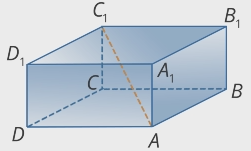 1) 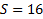 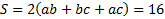 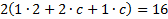 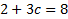 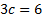 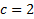 2) 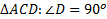 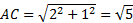 3) 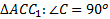 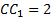 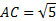 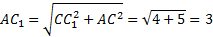 Ответ: 3.ПримерПрямоугольный параллелепипед описан около единичной сферы. Найдите его площадь поверхности.Решение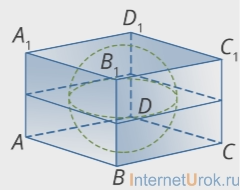 1) 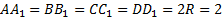 2) В четырехугольник можно вписать окружность, если .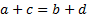 Значит, .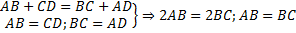  – квадрат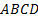 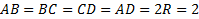 3)  – куб.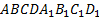 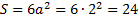 Ответ: 24.ПримерДиагональ прямоугольного параллелепипеда равна  и образует углы с плоскостями граней параллелепипеда. Найдите объем параллелепипеда.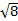 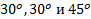 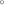 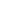 Решение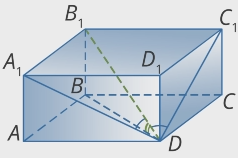 1) 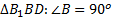 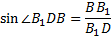 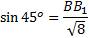 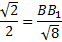 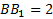 2) 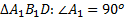 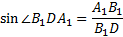 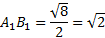 3) 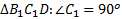 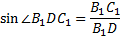 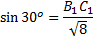 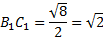 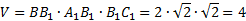 Ответ: 4.Решить задачи:Задача 1Найдите угол  прямоугольного параллелепипеда, для которого , , . Дайте ответ в градусах.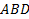 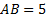 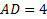 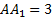 Задача 2В прямоугольном параллелепипеде  известно, что , , . Найдите длину ребра .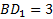 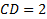 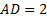 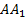 Задача 3В прямоугольном параллелепипеде  ребро , ребро  ребро . Точка  – середина ребра . Найдите площадь сечения, проходящего через точки ,  и .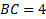 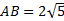 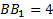 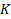 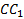 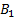 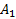 13.04.2020     Преподаватель Струк Т.В.